Name:________________________					Date:___________Mr. Kaufman									GeometryLinear-Circular Systems1. Solve the system by graphing.Checklist:Graph the circle by hand.Graph the equation by hand or using a calculator.Look for the point/s of intersection.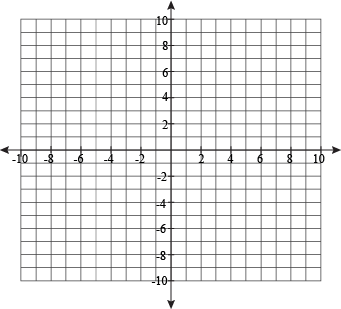 2. Solve the system by graphing.Checklist:Graph the circle by hand.Graph the equation by hand or using a calculator.Look for the point/s of intersection.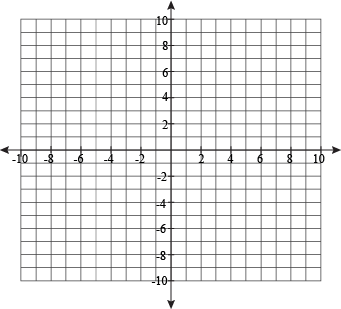 3. The city government wants to build a street to connect Union Ave. and Banker St. They feel that this will reduce traffic in the Williamsburg and Greenpoint neighborhoods. When placed on a coordinate plane the road follows the path of the equation . One of the circular paths at McCarren Park can be modelled using the equation .CLAIM:  The city government (circle one choice) should / should not build the connecting street.Evidence 1: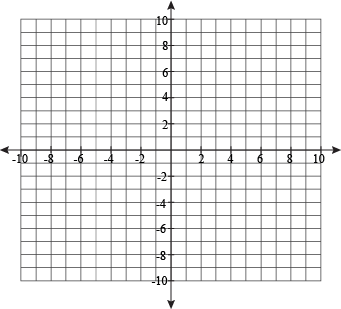 Evidence 2: The graph above shows ________________________________________________________________________________________________________________________________________________________________________________________________________________________________________________________________________________________________________________________________________________________________________________________________.